Polynomial Study Guide!!Polynomial Terminology:Degree of Polynomials:Adding Polynomials Using Algebra Tiles:Ex.  Add 2x + 1 and 3x – 2      +        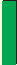 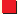 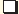 Try:	(2x – 1) + (6 – 4x) using modelsAdding Polynomials Algebraically (Combing Like Terms):Simplified the following expression by combining like terms:1.	2. 	Subtracting Polynomials Algebraically:Subtract the following algebraically:(5x2 – x + 4) – (2x2 – 3x – 1)Multiplying Polynomials:1.	Write a monomial multiplication statement for each set of algebra tiles.a) 															b)	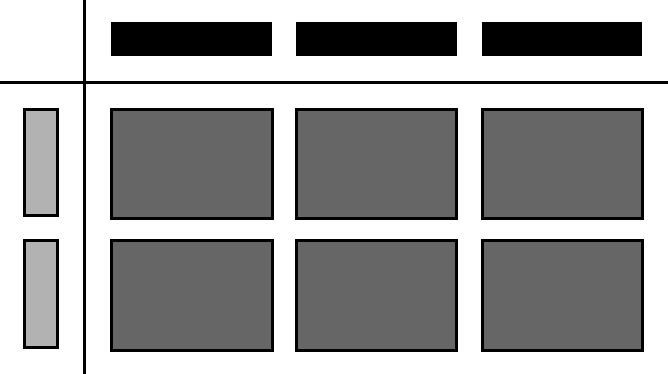 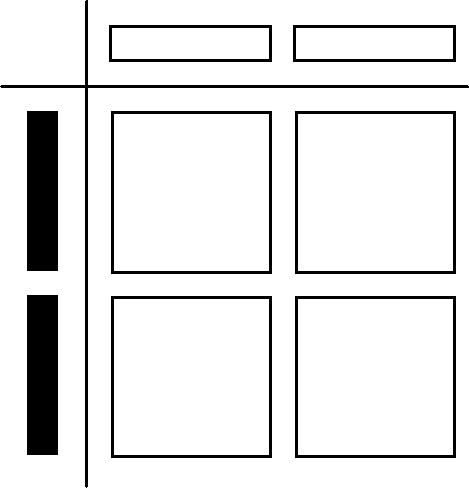 2.	Determine the product of each pair of monomials.a) (–4x)(2x)		d) (6m)(–0.2m)		e) 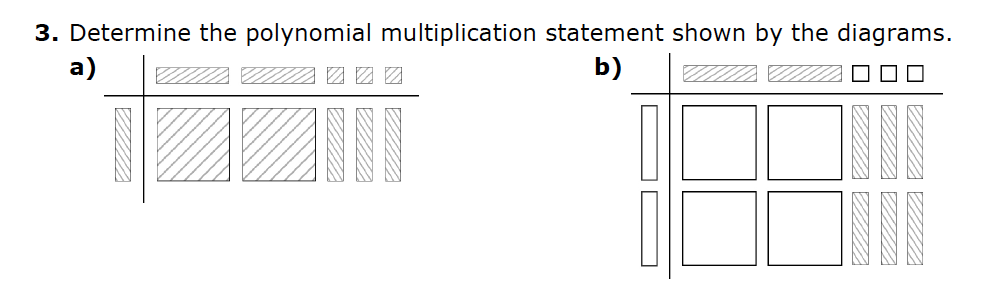 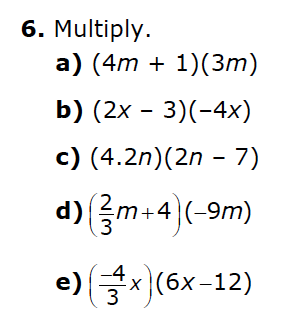 Dividing Polynomials:1.	Write a monomial division statement for each set of algebra tiles.a) 					b) 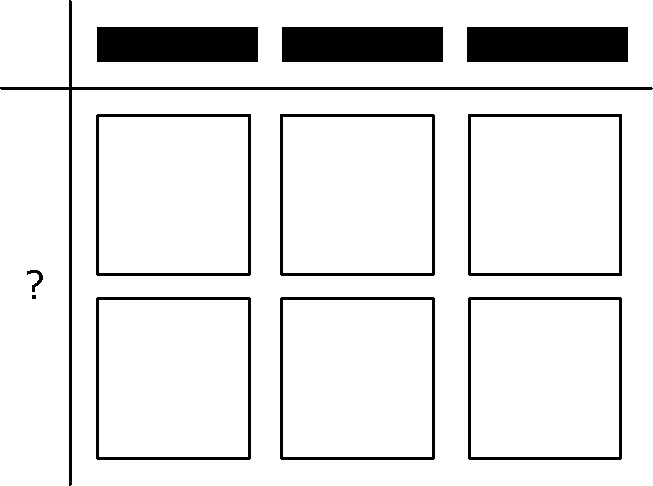 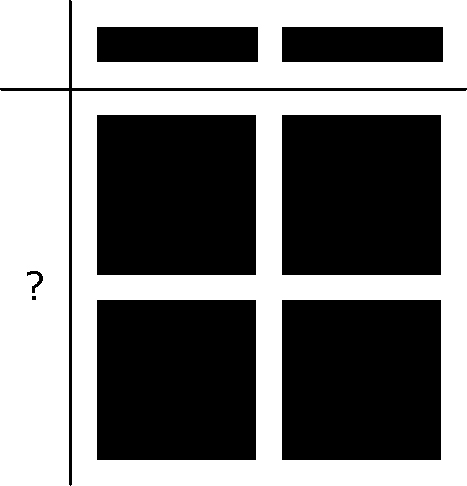 2. Determine the quotient of each pair of monomials.a) 	b) 3.  What polynomial division statement is represented by the algebra   tiles? Determine the quotient.a) 					b)	 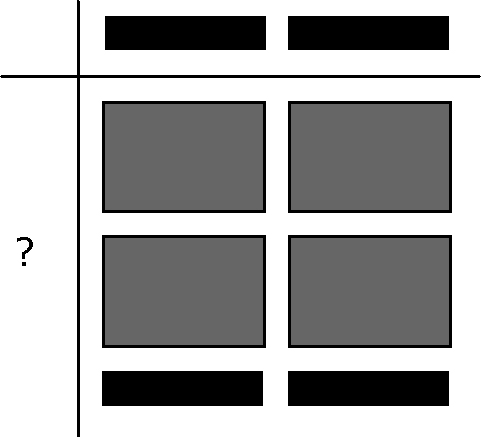 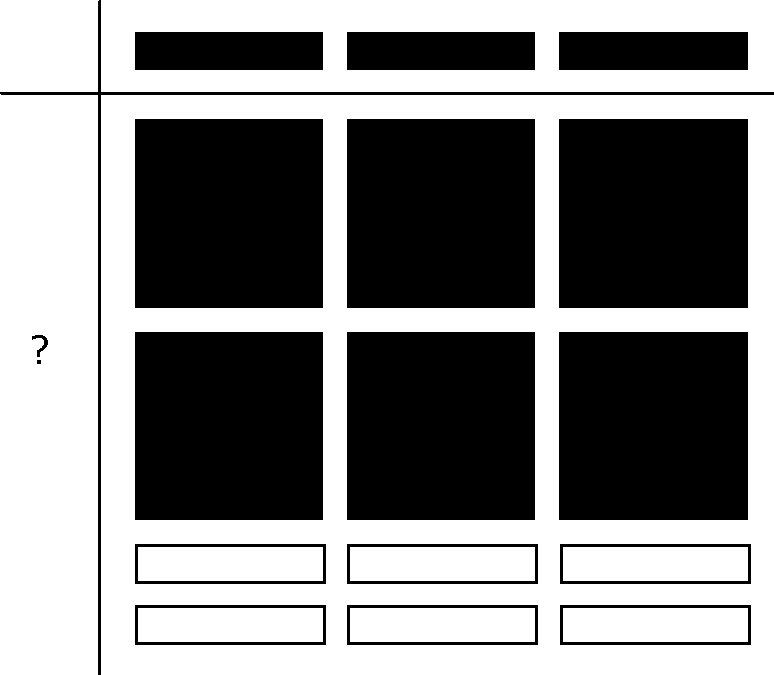 4. Divide.a)                  b) 	c) Word Problems:A rectangle has a width that is 3 m longer than 4 times its length.  Write an expression for the area of the rectangle.  Simplify your answer.  Write an expression for the volume of a rectangular prism if its length is (2x+4), its width is 2x and its height is 5.  Simplify your expression.A rectangular lawn has a width of 3x m. The area is 15x² + 45x m². You wish to put a fence around the lawn.a) What is an expression to represent the perimeter of the lawn?b) You are placing a post every 2 m. Find an expression to represent how many posts will be required.ExpressionHow many terms do I have?What’s my name?4xy + 37a2 – 2ab + b25x2 + y2 + z2 - x - 6135j23 – m2ab2 – ab + 1ExpressionDegree5x2 + 35x + z - 677a2 -2ab +b2